*Turnitin benzerlik raporu ektedir.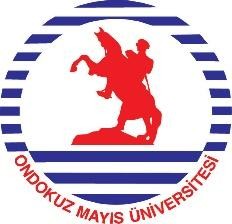 T.C. ONDOKUZ MAYIS ÜNİVERSİTESİFEN FAKÜLTESİ MOLEKÜLER BİYOLOJİ VE GENETİKBÖLÜMÜ“BİTİRME PROJESİ/ÇALIŞMASI” TESLİM FORMUAdı SoyadıÖğrenci NoBitirme Projesi KonusuBitirme Projesi DanışmanıTeslim TarihiBenzerlik Oranı*  %  ....“MBG410 – Bitirme Projesi” dersi kapsamında hazırlamış olduğum çalışmanın basılı halini danışmanıma, pdf formatındaki elektronik kopyasını da Bölüm Başkanlığı’na teslim ettim.“MBG410 – Bitirme Projesi” dersi kapsamında hazırlamış olduğum çalışmanın basılı halini danışmanıma, pdf formatındaki elektronik kopyasını da Bölüm Başkanlığı’na teslim ettim.